NỘI DUNG ÔN TẬPCông thức tính diện tích hình chữ nhật, hình vuông, tam giác, hình thang, hình bình hành và hình thoiĐịnh lí Ta-lét, định lí Ta-lét đảo và hệ quả của định lí Ta-létTính chất đường phân giác trong tam giácCác trường hợp đồng dạng của tam giác thường và tam giác vuôngCông thức tính tỉ số đường cao, diện tích của hai tam giác đồng dạngBÀI TẬP THAM KHẢOTRẮC NGHIỆMCâu 1: Hãy chọn phát biểu đúng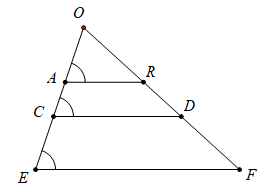  		C.   		D.  Câu 2: Trong các phát biểu sau, phát biểu nào saiHai tam giác đều thì đồng dạng với nhauHai tam giác cân thì đồng dạng với nhauHai tam giác vuông có hai góc nhọn tương ứng bằng nhau thì đồng dạng với nhauHai tam giác vuông có hai cặp cạnh góc vuông tỉ lệ với nhau thì đồng dạng với nhau. Câu 3: Cho   với tỉ số đồng dạng  Phát biểu nào sau đây là đúng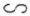 Nếu đường cao  thì đường cao AH là  Nếu đường trung tuyến  thì đường trung tuyến AM = 2Nếu chu vi  là 12 thì chi vi  là 4Nếu diện tích  là 243 thì diện tích  là 27Nếu đường phân giác  thì đường phân giác AD = 4Câu 4: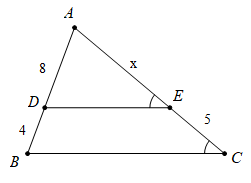 DE // BC			C.   			D.  Câu 5: 9			B. 9,5				C. 10			D. 10,5Câu 6: 		C.  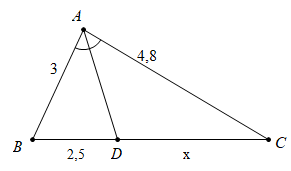  		D.  Câu 7: 3,5			B. 4				C. 4,8			D. 5,6Câu 8: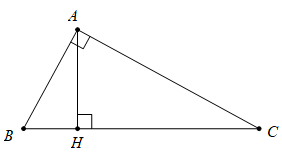 Câu 9: 3		B. 4			C.5			D. 6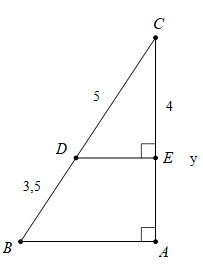 Câu 10: DE // AB		C.   		D.  Câu 11:6			B. 6,8				C. 7			D. 7,2TỰ LUẬNBài 1: Cho  vuông tại M  Kẻ tia phân giác của góc N cắt PM tại I. Từ P hạ đoạn thẳng PK vuông góc với tia phân giác NI,  Chứng minh Chứng minh  Cho MN = 3cm, MP = 4cm. Tính IM.Bài 2: Cho  vuông tại A, đường cao AH, phân giác BD cắt AH tại EChứng minh  cânChứng minh AE.BD = BE.DCTừ D kẻ DK vuông góc với BC tại K. Tứ giác ADKE là hình gì? Bài 3: Cho hình thang vuông ABCD có     Chứng minh Tính các góc  và  của hình thang ABCDTính diện tích của hình thang ABCDBài 4: Cho  vuông ở A; AB = 15cm; CA = 20cm, đường cao AHTính độ dài BC, AHGọi D là điểm đối xứng với B qua H. Vẽ hình bình hành ADCE. Tứ giác ABCE là hình gì? Chứng minh.Tính độ dài AETính diện tích tứ giác ABCEBài 5: Cho hình thang cân MNPQ (MN // PQ, MN < PQ), NP = 15cm, đường cao   Tính độ dài IP, MNChứng mỉnh rằng  Tính diện tích hình thang MNPQGọi E là trung điểm của PQ. Đường thẳng vuông góc với EN tại N cắt đường thẳng PQ tại K. Chứng minh rằng  Bài 6: Cho hình bình hành ABCD, trên tia đối của tia DA lấy DM = AB, trên tia đối của tia BA lấy BN = AD. Chứng minh: và  cânChứng minh M, C, N thẳng hàngBài 7: Cho  hai đường cao BE và CF gặp nhau tại H, các đường thẳng kẻ từ B song song với CF và từ C song song với BE gặp nhau tại D. ChứngminhAE.CB = AB.EFGọi I là trung điểm của BC. Chứng minh H, I, D thẳng hàngBài 8: Gọi AC là đường chéo lớn của hình bình hành ABCD. E và F lần lượt là hình chiếu của C trên AB và AD, H là hình chiếu của D trên AC. Chứng minh rằngAD.AF = AC.AHBài 9: Cho  có các góc đều nhọn. Các đường cao AD, BE, CF cắt nhau ở HChứng minh rằng AE.AC = AF.ABChứng minh rằng Chứng minh rằng Chứng minh rằng  ỦY BAN NHÂN DÂN QUẬN CẦU GIẤYTRƯỜNG THCS DỊCH VỌNG HẬUĐỀ CƯƠNG ÔN TẬP HÌNH CHƯƠNG 3MÔN: TOÁN 8